                                                                                                                                 ПРОЕКТ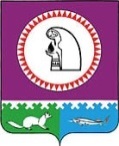 О внесении изменений в постановлениеадминистрации Октябрьского районаот 22.10.2012 № 3839В соответствии с постановлением Губернатора Ханты-Мансийского автономного округа – Югры от 05.04.2020 № 28 «О мерах по предотвращению завоза и распространения новой коронавирусной инфекции, вызванной COVID-2019, в Ханты-Мансийском автономном округе - Югре», постановлением Правительства Ханты-Мансийского автономного округа – Югры от 07.05.2008 № 99-п «Об утверждении Порядка использования бюджетных ассигнований резервного фонда Правительства Ханты-Мансийского автономного округа – Югры»,  решением Думы Октябрьского района от 05.12.2019 № 504 «О бюджете муниципального образования Октябрьский район на 2020 год и на плановый период 2021 и 2022 годов»:1. Внести в приложение к постановлению администрации Октябрьского района           от 22.10.2012 № 3839 «Об утверждении Порядка использования бюджетных ассигнований резервного фонда администрации Октябрьского района» следующие изменения:1.1. Раздел 1 изложить в следующей редакции:«1. Общие положения1.1. Настоящий Порядок определяет механизм выделения и использования бюджетных ассигнований резервного фонда администрации Октябрьского района (далее – резервный фонд).1.2. Резервный фонд создается для финансирования мероприятий на проведение аварийно-восстановительных работ, связанных с ликвидацией последствий стихийных бедствий и других чрезвычайных ситуаций и иных мероприятий.1.3. Размер резервного фонда устанавливается решением Думы Октябрьского района о бюджете муниципального образования Октябрьский район (далее – бюджет района) на соответствующий финансовый год и плановый период и не может превышать 3 процентов утвержденного общего объема расходов бюджета района.».1.2. Дополнить после раздела 1 разделом 1.1 следующего содержания:«1.1. Особенности использования бюджетных ассигнований резервного фонда в 2020 году являются:1.1.1. Источниками формирования резервного фонда в 2020 году являются:бюджетные ассигнования, предусмотренные решением Думы Октябрьского района               от 05.12.2019 № 504 «О бюджете муниципального образования Октябрьский район на 2020 год и на плановый период 2021 и 2022 годов»;неиспользованные бюджетные ассигнования в связи с отменой проведения в 2020 году мероприятий, предусмотренных муниципальными программами Октябрьского района.1.1.2. Главные распорядители бюджета муниципального образования Октябрьский район направляют в Комитет по управлению муниципальными финансами администрации Октябрьского района информацию о высвобождаемых бюджетных ассигнованиях, указанных в абзаце третьем пункта 1.1.1 настоящего Порядка.1.1.3. Комитет по управлению муниципальными финансами администрации Октябрьского района:подготавливает проект постановления администрации Октябрьского района об увеличении резервного фонда администрации Октябрьского района за счет источников, указанных в абзаце третьем пункта 1.1.1 настоящего Порядка.вносит изменения в сводную бюджетную роспись бюджета муниципального образования Октябрьский район на 2020 год и на плановый период 2021 и 2022 годов в установленном им порядке.1.1.4. Использование бюджетных ассигнований резервного фонда, а также выделение бюджетных ассигнований из резервного фонда, а также выделение бюджетных ассигнований из резервного фонда осуществляется в порядке, установленном разделами 2, 3 настоящего Порядка.».2. Опубликовать постановление в официальном сетевом издании «октвести.ру». 3. Контроль за выполнением постановления возложить на заместителя главы Октябрьского района по экономике, финансам, председателя Комитета по управлению муниципальными финансами администрации Октябрьского района Куклину Н.Г.Глава Октябрьского района	                                                                          А.П. КуташоваИсполнитель:Зав. бюджетным отделом Комитетапо управлению муниципальными финансами Заворотынская Н.А.28-1-38Согласовано:Заместитель главы Октябрьского районапо экономике, финансам,председатель Комитета по управлениюмуниципальными финансами						       Н.Г. КуклинаЗаместитель главы Октябрьского районапо правовому обеспечению, управляющегоделами администрации Октябрьского района                                               Н.В. Хромов Контрольно-счетная палата Октябрьского района Юридический отдел администрацииОктябрьского районаСтепень публичности  < 1 >Разослать:1.	Комитет по управлению муниципальными финансами- 1 экз.;2.	Контрольно-счетная палата – 1 экз.;            Итого - 2 экз.Муниципальное образование Октябрьский районАДМИНИСТРАЦИЯ ОКТЯБРЬСКОГО РАЙОНАПОСТАНОВЛЕНИЕМуниципальное образование Октябрьский районАДМИНИСТРАЦИЯ ОКТЯБРЬСКОГО РАЙОНАПОСТАНОВЛЕНИЕМуниципальное образование Октябрьский районАДМИНИСТРАЦИЯ ОКТЯБРЬСКОГО РАЙОНАПОСТАНОВЛЕНИЕМуниципальное образование Октябрьский районАДМИНИСТРАЦИЯ ОКТЯБРЬСКОГО РАЙОНАПОСТАНОВЛЕНИЕМуниципальное образование Октябрьский районАДМИНИСТРАЦИЯ ОКТЯБРЬСКОГО РАЙОНАПОСТАНОВЛЕНИЕМуниципальное образование Октябрьский районАДМИНИСТРАЦИЯ ОКТЯБРЬСКОГО РАЙОНАПОСТАНОВЛЕНИЕМуниципальное образование Октябрьский районАДМИНИСТРАЦИЯ ОКТЯБРЬСКОГО РАЙОНАПОСТАНОВЛЕНИЕМуниципальное образование Октябрьский районАДМИНИСТРАЦИЯ ОКТЯБРЬСКОГО РАЙОНАПОСТАНОВЛЕНИЕ«»2020 г.№пгт. Октябрьскоепгт. Октябрьскоепгт. Октябрьскоепгт. Октябрьскоепгт. Октябрьскоепгт. Октябрьскоепгт. Октябрьскоепгт. Октябрьское